МУНИЦИПАЛЬНОЕ КАЗЕННОЕ УЧРЕЖДЕНИЕ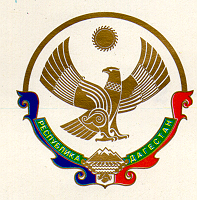 «У П Р А В Л Е Н И Е   О Б Р А З О В А Н И Я»       С Е Р Г О К А Л И Н С К О Г О    Р А Й О Н Аул. 317 Стрелковой дивизии, 7, с. Сергокала, 368510 e.mail sergokalaruo@mail.ru тел. 8(8722) 55-17-30ОКПО 69298616,  ОГРН 1110548000056,  ИНН/КПП 0527003198/052701001ПРИКАЗ№21                                                                                              «04» марта 2024г.О формировании и оценке Функциональной грамотностиВ рамках реализации Регионального плана мероприятий по формированию и оценке функциональной грамотности обучающихся на 2023-2024 учебный год  в образовательных организациях района с целью получения объективной информации об уровне достижения функциональной грамотности обучающихся, выявления способности обучающихся применять полученные в школе знания и умения для решения учебно-практических и учебно-познавательных задач, выявления уровня сформированности у обучающихся умения глубокого понимания текста, умения работать с информацией из разных предметных направлений,	умения применять информацию из текста для различных целей, в соответствии с письмом ГБУ ДПО РД «Дагестанский институт развития образования» №202 от 01.03.2024г.приказываю:Методисту Магомедовой У.К.:направить обобщенную информацию участия в тестировании обучающихся 5-11 классов с сентября 2023 года по февраль 2024 года по оценке функциональной грамотности на портале Российской электронной школы (https://fg.resh.edu.ru/) и результаты по всем видам Функциональной грамотности (ФГ) руководителям образовательных организаций согласно приложению;обеспечить оптимизации графиков проверочных и диагностических работ в соответствии с рекомендациями Министерства образования и науки Республики Дагестан и ГБУ ДПО РД «Дагестанский институт развития образования» по формированию компетенций ФГ;усилить мероприятия, меры и управленческие решения в системе работы со школами с низкими показателями участия и качества выполнения заданий по ФГ.Руководителям образовательных организаций:-    издать распорядительные документы по организации работы на        платформе РЭШ всеми учителями в течение учебного года;-    отразить в управленческих решениях педагогов, не обеспечивших       участие учащихся по каждому из шести видов ФГ;копии управленческих решений и отчет участия во всех видах ФГ представить на почту uma196565@mail.ru в срок до 22 марта 2024 года; -    до конца учебного года обеспечить участие учащихся во всех видах ФГ;организовать инструктаж со всеми педагогами по технологии работы на РЭШ с проведением итогового зачетного мероприятия;обобщить и распространить опыт учителей, организующих качественную многоаспектную работу на РЭШ как на уроках, так и при проверке выполнения домашнего задания, во внеурочной деятельности и др.;обучать школьников компьютерному тестированию сформированности ФГ на уроках всех предметов не реже 1 раза в четверть (на платформе РЭШ);проанализировать результаты по образовательной организации, выявить проблемы и проанализировать причины затруднений и наметить пути оказания методической помощи нуждающимся в этом педагогам;включить вопросы формирования функциональной грамотности по ее различным направлениям в систему методической работы образовательной организации;изучить материалы данного аналитического отчета для системной работы по повышению результативности при выполнении подобных работ;	провести анализ типичных затруднений обучающихся по различным видам функциональной грамотности;	ввести в практику преподавания отдельных предметов задания, методы и приемы, способствующие формированию функциональной грамотности, использовать возможности программ внеурочной деятельности для расширения надпредметной сферы, включающей ключевые компетенции, соответствующие функциональной грамотности;	использовать потенциал современных образовательных технологий, отдельных методик, приемов и стратегий, формирующих метапредметные результаты и способствующих развитию функциональной грамотности.Контроль за исполнением приказа оставляю за собой.Начальник МКУ «Управление образования»:                                   Х.ИсаеваИсп.Магомедова У.К.Тел.:89034825746Приложение к приказу Аналитическая справкапо итогам мониторинга сформированности функциональной грамотности обучающихся образовательных организаций РД на платформе РЭШ с 1 сентября 2023 по 1 февраля 2024 годаВ рамках реализации Регионального плана мероприятий по формированию и оценке функциональной грамотности обучающихся на 2023-2024 учебный год  в образовательных организациях Республики Дагестан организовано тестирование обучающихся 5-11 классов по оценке функциональной грамотности на портале Российской электронной школы (https://fg.resh.edu.ru/).  Целями и задачами проведения мониторинга являются: получение объективной информации об уровне достижения функциональной грамотности обучающихся, выявление способности обучающихся применять полученные в школе знания и умения для решения учебно-практических и учебно-познавательных задач, выявление уровня сформированности у обучающихся умения глубокого понимания текста, умения работать с информацией из разных предметных направлений,	умения применять информацию из текста для различных целей.Методологической основой разработки заданий для формирования и оценки функциональной грамотности выбрана концепция современного международного исследования PISA (Programme for International Students Assessment).  В мониторинге с сентября 2023 года по февраль 2024 года приняли участие 2861 педагогов и 132666 обучающихся ОО РД по формированию следующих грамотностей:читательской грамотности 31807 учащихся из 545 общеобразовательных организаций РД, в организацию мониторинга участвовало 977 учителей русского языка;математической грамотности 27871 учащихся из 496 общеобразовательных организаций РД, в организацию мониторинга участвовало 859 учителей математики;естественнонаучной грамотности 21934 учащихся из 415 общеобразовательных организаций РД, в организацию мониторинга участвовало 665 учителей естественнонаучного цикла;глобальных компетенций 10994 учащихся из 217 общеобразовательных организаций РД, в организацию мониторинга участвовало 403 педагогических работников;креативного мышления 3148 учащихся из 103 общеобразовательных организаций РД, в организацию мониторинга участвовало 162 педагогических работников;финансовой грамотности 34929 учащихся из 665 общеобразовательных организаций РД, в организацию мониторинга участвовало 1057 педагогических работников.Методы сбора информации: результаты выполнения обучающимися общеобразовательных организаций Республики Дагестан заданий КИМ на федеральном портале «Российская электронная школа» (далее – РЭШ).Показатели мониторинга:Общая статистика выполнения заданий в РЭШ:Количество ОО, выполняющие задания в РЭШКоличество педагогов, создающие работы в РЭШКоличество учащихся, для которых созданы работы (ОШ, СШ)Количество учащихся, прошедших работуКоличество работ, проверенных педагогами.Анализ сформированности функциональной грамотности обучающихся по данным РФОбщая статистика по состоянию с 1 сентября 2023 на 1 февраля 2024 года проанализировано участие на РЭШ и результаты выполнения работ 851 общеобразовательных организаций следующих районов/городов:Зеленым цветом выделены муниципалитеты, участие школ которых составляет 80% и выше, бежевым чьи показатели ниже 10%, красным – показатели 0.РЕЗУЛЬТАТЫ ВЫПОЛНЕНИЯ ЗАДАНИЙ ПО НАПРАВЛЕНИЯМ ФУНКЦИОНАЛЬНОЙ ГРАМОТНОСТИ. ЧИТАТЕЛЬСКАЯ ГРАМОТНОСТЬ. ОТВЕТСТВЕННЫЙ МЕТОДИСТ: КЫЧКИНА А.А.	
           В диагностической работе были включены задачи на оценку следующих
компетентностных областей:- Найти и извлечь (информацию из текста).
- Интегрировать и интерпретировать (информацию из текста).
- Осмыслить и оценить (информацию из текста).
- Использовать (информацию из текста)По состоянию на 1 февраля 2024 года проанализировано участие на РЭШ и результаты выполнения работ 545 общеобразовательных организаций следующих районов/городов:Таким образом, Охват обучающихся 5-11 классов занятиями с использованием РЭШ:За период с сентября 2023 года по февраль 2024 года на платформе РЭШ работали в среднем только 9 % школьников от общего числа обучающихся в 1-11 классах РД.Важно отдельно отметить большую активность обучающихся и учителей Хасавюртовского района, Дербентского района, Кизлярского района в использовании возможностей РЭШ для формирования и оценки функциональной грамотности школьников.АНАЛИЗ сформированности читательской грамотности обучающихся по данным РФПо состоянию на февраль 2024 года на уровне субъекта РФ проанализировано участие на РЭШ и результаты выполнения работ 412 общеобразовательных организаций следующих районов/городов:Таким образом, анализу на федеральном уровне подвергнуты общеобразовательные организации 79,24 % муниципалитетов Республики Дагестан.Доля работ, имеющих недостаточный уровень – 4,26%. Низкий уровень определен у 11,06% работ обучающихся. Суммарно, 15,32% обучающихся испытывали затруднения в выполнении работ по читательской грамотности. Цветом выделены муниципалитеты чьи показатели по анализу на федеральном уровне имеют недостаточный и низкий показатели от 20% и выше.ФИНАНСОВАЯ ГРАМОТНОСТЬ. ОТВЕТСТВЕННЫЙ МЕТОДИСТ: ОМАРОВА З. К.По состоянию на 1 февраля 2024 года проанализировано участие на РЭШ и результаты выполнения работ 665 общеобразовательных организаций следующих районов/городов:Таким образом, Охват обучающихся 5-11 классов занятиями с использованием РЭШ:За период с сентября 2023 года по февраль 2024 года на платформе РЭШ работали в среднем только 11% школьников от общего числа обучающихся в 1-11 классах РД.АНАЛИЗ сформированности финансовой грамотности обучающихся по данным РФПо состоянию на 1 февраля 2024 года на уровне субъекта РФ проанализировано участие на РЭШ и результаты выполнения работ 380 общеобразовательных организаций следующих районов/городов:Доля работ, имеющих недостаточный уровень – 18,55%. Низкий уровень определен у 28,61% работ обучающихся. Суммарно, 47,16% работ у обучающихся вызвали затруднения в выполнении работ по финансовой грамотности.КРЕАТИВНОЕ МЫШЛЕНИЕПо состоянию на 1 февраля 2024 года проанализировано участие на РЭШ и результаты выполнения работ 103 общеобразовательные организации следующих районов/городов:Охват обучающихся 5-11 классов занятиями с использованием РЭШ:За период с сентября 2023 года по февраль 2024 года на платформе РЭШ работали с заданиями по креативному мышлению (КМ) в среднем только 2 % школьников от общего числа обучающихся в 5-11 классах ОО РД.Относительно высокого охвата обучающихся, решающих работы на РЭШ по КМ достигли Дербентский район – 15% и Буйнакский район – 11%.Все остальные районы показали низкий результат, либо вовсе не проводили работу в этой категории. В деталях результаты приведены в цифрах в таблице.ГЛОБАЛЬНЫЕ КОМПЕТЕНЦИИОТВЕТСТВЕННЫЙ МЕТОДИСТ: БЕКШОКОВА П.М.По состоянию на 10 июня 2023 года на уровне субъекта РФ проанализировано участие на РЭШ и результаты выполнения работ 573 общеобразовательных организаций (45,22% от общего количества школ республики) следующих районов/городов:Глобальные компетенцииОтветственный методист: Бекшокова П.А.Глобальная компетентность (глобальные компетенции) рассматривается как специфический обособленный ценностно-интегративный компонент функциональной грамотности, имеющий собственное предметное содержание, ценностную основу и нацеленный на формирование универсальных навыков (soft skills). Подходы к оцениванию глобальной компетентности учитывают: овладение знаниями о процессе глобализации, его проявлении во всех сферах и влиянии на все стороны жизни человека и общества;  формирование аналитического и критического мышления; осознание собственной культурной идентичности и понимание культурного многообразия мира; освоение опыта отношения к различным культурам, основанного на понимании ценности культурного многообразия.По состоянию на 1 февраля 2024 года проанализировано участие на РЭШ и результаты выполнения работ 267 общеобразовательных организаций следующих районов/городов:За анализируемый период на платформе РЭШ по формированию глобальных компетенций отсутствуют показатели ОО следующих муниципалитетов: Агульский район, Ахтынский район, Докузпаринский район, Кайтагский район, Карабудахкентский район, Кулинский район, Курахский район, Унцукульский район, Бежтинский участок,    г. Избербаш, г. Хасавюрт, г. Южно-Сухокумск. АНАЛИЗ сформированности глобальных компетенций обучающихся по данным РФПо состоянию на февраль 2024 года на уровне субъекта РФ проанализировано участие на РЭШ и результаты выполнения работ по формированию глобальных компетенций 61 общеобразовательных организаций следующих районов/городов:МАТЕМАТИЧЕСКАЯ ГРАМОТНОСТЬОТВЕТСТВЕННЫЙ МЕТОДИСТ: АБДУРАХМАНОВА З. М.По состоянию на 1 февраля 2024 года проанализировано участие на РЭШ и результаты выполнения работ 496 общеобразовательных организаций следующих районов/городов:АНАЛИЗ сформированности математической грамотности обучающихся по данным РФПо состоянию на 1 февраля 2024 года на уровне субъекта РФ проанализировано участие на РЭШ и результаты выполнения работ 316 общеобразовательных организаций следующих районов/городов:Таким образом, анализу на федеральном уровне подвергнуты общеобразовательные организации 87% муниципалитетов Республики Дагестан.По количеству проанализированных общеобразовательных организаций – 15% от общего количества школ.ЕСТЕСТВЕННОНАУЧНАЯ ГРАМОТНОСТЬОТВЕТСТВЕННЫЙ МЕТОДИСТ: КУРБАНОВА Е.К.По состоянию на 1 февраля 2024 года проанализировано участие на РЭШ по естественнонаучной грамотности и результаты выполнения работ 415 общеобразовательных организаций следующих районов/городов:АНАЛИЗ сформированности естественнонаучной грамотности обучающихся по данным РФПо состоянию на 1 февраля 2024 года на уровне субъекта РФ проанализировано участие на РЭШ и результаты выполнения 15999 работ 277 общеобразовательных организаций следующих районов/городов:Таким образом, анализу на федеральном уровне подвергнуты 277 общеобразовательные организации муниципалитетов Республики Дагестан.По количеству проанализированных общеобразовательных организаций – 19,74% от общего количества школ.Доля работ, имеющих недостаточный уровень –16,41%. Низкий уровень определен у 14,12 % работ обучающихся. Суммарно, 30,53% обучающихся испытывали затруднения в выполнении работ по математической грамотности.ВыводыТаким образом, охват обучающихся 5-11 классов занятиями с использованием РЭШ: за период с сентября 2023 года по февраль 2024 года на платформе РЭШ работали с заданиями по ФГ в среднем 62 % школ РД.Относительно высокого охвата обучающихся, решающих работы на РЭШ по ФГ достигли Буйнакский район, Дербентский район, Хасавюртовский район, г. Каспийск, г. Кизилюрт, г. Дербент.Очень низкие, либо нулевые показатели: Бежтинский участок, Кулинский р-н, Курахский р-н, Левашинский р-н, Карабудахкентский р-н, Ахтынский р-н, Унцукульский р-н, Табасаранский р-н, Шамильский р-н, г. Хасавюрт. В деталях результаты приведены в цифрах в таблице.Образовательные организации не добились выполнения запланированных работ на РЭШ всеми обучающимися, для которых они были созданы. Недостатком работы является тот факт, что учителя не проверяют созданные для школьников работы. Наиболее высокий показатель проверенных работ: Буйнакский р-н, Дербентский р-н, Кизлярский р-н, Магарамкентский р-н, Хасавюртовский р-н.Район/городВыполнение работ на РЭШВыполнение работ на РЭШВыполнение работ на РЭШВыполнение работ на РЭШВыполнение работ на РЭШВыполнение работ на РЭШВыполнение работ на РЭШВыполнение работ на РЭШВыполнение работ на РЭШРайон/городКол-во ОО%От всего колличества школСоздано работКол-во учителейКол-во учащихся для которых созданы работы (ОШ, СШ)% от всего колличества учащихсяКол-во учащих-ся, прошедших работу% 8/6Проверено работ%10/81234567891011Агульский 1173%581422829%16271%11973%Акушинский3576%17164179531%134175%71353%Ахвахский 14100%902750340%41482%28769%Ахтынский 947%311653319%27752%5921%Бабаюртовский 943%7128121016%98381%75277%Ботлихский 1137%492072513%63287%52884%Буйнакский 36100%450164828870%695084%647093%Гергебильский 880%511887640%63472%11618%Гумбетовский 1684%15351101864%56656%24543%Гунибский623%692359228%44375%31571%Дахадаевский 2860%13054113336%78069%37348%Дербентский 4291%154435224940178%1658066%1396984%Докузпаринский 764%441559132%37263%13436%Казбековский 14100%12940270440%211778%136464%Кайтагский 926%36194239%39994%38797%Карабудахкентский1554%5622179911%142479%49435%Каякентский 1050%32146247%18930%16889%Кизилюртовский1878%12653295524%194566%106255%Кизлярский 4498%494129772266%593077%499884%Кулинский 17%52301%2790%519%Кумторкалинский 1053%133462564390%213083%193291%Курахский 14%811288%5039%4488%Лакский 1594%952451468%40679%10927%Левашинский 512%1162032%15375%13689%Магарамкентский 3194%425150683496%461468%395986%Новолакский 1878%8848143820%95466%59562%Ногайский 16100%16658223163%134160%92369%Рутульский 518%481670241%51173%33866%Сергокалинский 2091%14950155525%97463%71373%Сулейман-Стальский2870%16285245266%151162%103268%Табасаранский2848%943792712%48953%31865%Тарумовский 1478%9243171333%131977%75057%Тляратинский 1765%913993751%70675%37453%Унцукульский 853%17842412%27966%7025%Хасавюртовский 58100%104429228306100%2728096%2654097%Хивский 1448%603053923%46486%27960%Хунзахский 1847%1013275826%55173%37468%Цумадинский 2091%12960130551%111185%62857%Цунтинский 840%331840521%28270%28099%Чародинский778%411239335%22958%11651%Шамильский 1126%391640615%24159%10744%Бежтинский уч.00%0000%00%00%г.Махачкала6287%7182412878828%1912166%1424474%г.Дербент 2392%410133964249%693972%570682%г.Буйнакск655%528265827%122346%52943%г.Хасавюрт730%27137973%55670%28651%г.Каспийск16100%3061231184353%826670%612174%г.Кизляр770%10939321739%184957%49927%г.Кизилюрт14100%9331392948%308879%248380%г.Избербаш788%6525251726%226690%187583%г.Дагестанские Огни8100%8441172228%131676%77659%г.Южно-Сухокумск375%20947330%27859%23283%85161%8702286117901540%13266674%10492879%№№Район/городВыполнение работ на РЭШВыполнение работ на РЭШВыполнение работ на РЭШВыполнение работ на РЭШВыполнение работ на РЭШВыполнение работ на РЭШВыполнение работ на РЭШВыполнение работ на РЭШВыполнение работ на РЭШВыполнение работ на РЭШВыполнение работ на РЭШ№№Район/городКол-во ОО%От всего колличества школСоздано работКол-во учителейКол-во учащихся для которых созданы работы (ОШ, СШ)% от всего колличества учащихсяКол-во учащих-ся, прошедших работу%8/6Проверено работ%10/81234567891011Агульский Агульский 1067%1710719%5679%3054%АкушинскийАкушинский817%1892234%15168%8456%Ахвахский Ахвахский 214%42443%3989%3590%Ахтынский Ахтынский 00%0000%00%00%Бабаюртовский Бабаюртовский 733%15102423%21388%14066%Ботлихский Ботлихский 517%851222%11393%11198%Буйнакский Буйнакский 2056%512911069%91483%80288%Гергебильский Гергебильский 660%1271869%17292%6538%Гумбетовский Гумбетовский 1053%301219112%14073%8057%ГунибскийГунибский623%1881698%12976%10581%Дахадаевский Дахадаевский 1123%27132397%17975%9251%Дербентский Дербентский 4189%422123680049%493473%437889%Докузпаринский Докузпаринский 545%1171719%9958%4242%Казбековский Казбековский 1179%32175969%47880%29061%Кайтагский Кайтагский 721%1081223%11897%11799%КарабудахкентскийКарабудахкентский725%1173372%21363%7435%Каякентский Каякентский 15%11380%00%00%КизилюртовскийКизилюртовский1148%28176796%51376%38274%Кизлярский Кизлярский 4195%20786366831%293380%239282%Кулинский Кулинский 17%22122%12100%00%Кумторкалинский Кумторкалинский 778%332262913%52283%45186%Курахский Курахский 14%21322%1444%14100%Лакский Лакский 1488%311613718%10174%2525%Левашинский Левашинский 37%33440%3477%2882%Магарамкентский Магарамкентский 2679%9449146921%85058%65076%Новолакский Новолакский 29%22290%1034%440%Ногайский Ногайский 1169%391739111%26167%12046%Рутульский Рутульский 414%15622913%18079%11363%Сергокалинский Сергокалинский 627%1982023%8442%4554%Сулейман-СтальскийСулейман-Стальский2563%684493625%57461%41071%ТабасаранскийТабасаранский12%11170%17100%17100%Тарумовский Тарумовский 1056%281550010%35471%12936%Тляратинский Тляратинский 1246%231427815%15154%5335%Унцукульский Унцукульский 00%0000%00%00%Хасавюртовский Хасавюртовский 59100%217128586121%562996%547597%Хивский Хивский 1241%17121577%13385%7053%Хунзахский Хунзахский 1334%18131184%11396%7465%Цумадинский Цумадинский 1673%342239215%34087%16849%Цунтинский Цунтинский 15%22261%26100%26100%ЧародинскийЧародинский222%53787%3444%515%Шамильский Шамильский 25%32211%1362%00%Бежтинский участокБежтинский участок00%0000%00%00%г.Махачкалаг.Махачкала4462%1829271307%499070%361973%г.Дербент г.Дербент 1872%9139190610%152280%130386%г.Буйнакскг.Буйнакск545%1456687%32348%6019%г.Хасавюртг.Хасавюрт14%11150%00%00%г.Каспийскг.Каспийск1381%5528220010%186185%159586%г.Кизлярг.Кизляр550%27187199%40056%8622%г.Кизилюртг.Кизилюрт1179%2215124615%88171%63973%г.Избербашг.Избербаш338%1565666%53895%39072%г.Дагестанские Огниг.Дагестанские Огни675%23164938%35372%20458%г.Южно-Сухокумскг.Южно-Сухокумск250%9416711%9356%7277%54539%2017977416729%3180776%2506479%МуниципалитетПроверено работВысокийНедостаточныйНизкийПовышенныйСреднийМуниципалитетПроверено работДоляДоляДоляДоляДоляАгульский р-н2718,294,2611,0633,7734,62Акушинский р-н4913,441,506,4845,4634,79Ахвахский р-н355,001,008,3371,6715,00 Бабаюртовский р-н14017,243,7414,2135,6629,91Ботлихский р-н, село Гагатли2957,971,451,4539,131,00Ботлихский р-н11123,9615,9016,6526,3317,50Буйнакский р-н70831,745,8019,3623,1720,99г Буйнакск6047,9016,7819,105,5912,13г Дагестанские Огни20431,494,398,2544,3111,96г Дербент128625,2315,1121,0327,9212,48г Избербаш36047,357,698,0727,789,11г Каспийск153112,2218,8020,6621,7127,39г Кизилюрт60232,9919,9914,8119,2014,13г Кизляр8733,9411,6219,3225,199,93 г Махачкала1560919,1211,7629,1027,3413,52г Южно-Сухокумск6726,5117,9724,6218,0712,83Гергебильский р-н6541,051,891,0037,2320,33Гумбетовский р-н8516,424,2116,9329,7633,69Гунибский р-н8213,4616,6423,4021,7525,42Дахадаевский р-н733,255,887,4853,6032,03Дербентский р-н209918,0710,6318,5333,9920,26Докузпаринский р-н421,0016,6752,3820,7411,21Казбековский р-н28915,726,7743,3224,3311,86Кайтагский р-н11736,8314,917,1629,5013,03Карабудахкентский р-н744,8831,7139,0212,2012,20Кизилюртовский р-н38211,875,3428,0734,2622,09Кизлярский р-н112722,4116,2416,7925,8619,96Кумторкалинский р-н45234,0726,1328,874,878,39Курахский р-н14033,3352,3814,290Лакский р-н2536,377,089,6442,007,24Левашинский р-н1942,86014,2942,860Магарамкентский р-н59321,1414,2927,4026,7511,69Ногайский р-н10532,838,478,1725,5426,25Рутульский р-н6311,6817,0035,5227,799,34Сергокалинский р-н375,4718,2525,2628,3124,31Сулейман-Стальский р-н39019,0918,7026,0522,8415,08Тарумовский р-н11443,801,5913,8918,1924,19Тляратинский р-н5313,523,4821,7644,2218,42Хасавюртовский р-н543018,796,0519,1633,4123,72Хивский р-н705,624,6815,2739,2337,63Хунзахский р-н7414,329,4424,5625,8627,95Цумадинский р-н8328,691,774,9447,3819,485957718,294,2611,0633,7734,62№Район/городВыполнение работ на РЭШВыполнение работ на РЭШВыполнение работ на РЭШВыполнение работ на РЭШВыполнение работ на РЭШВыполнение работ на РЭШВыполнение работ на РЭШВыполнение работ на РЭШВыполнение работ на РЭШВыполнение работ на РЭШ№Район/городКол-во ОО%от всего колличества школСоздано работКол-во учителейКол-во учащихся для которых созданы работы (ОШ, СШ)% от всего колличества учащихсяКол-во учащих-ся, прошедших работу%8/6Проверено работ%10/81234567891011Агульский 747%168618%4574%45100%Акушинский3065%763664111%48175%21946%Ахвахский 14100%742125220%20180%12261%Ахтынский 947%291550918%26552%4718%Бабаюртовский 210%42611%5489%54100%Ботлихский 930%23113506%27177%21479%Буйнакский 36100%10650194316%167786%159195%Гергебильский 660%15734316%19356%4825%Гумбетовский 1474%321924415%15564%6441%Гунибский519%178985%7880%5165%Дахадаевский 1736%341931010%21168%8641%Дербентский 3985%20673345425%234068%187080%Докузпаринский 218%22181%1478%00%Казбековский 1071%26135999%51185%26251%Кайтагский 13%1180%8100%00%Карабудахкентский829%1485964%55192%18433%Каякентский 15%11531%00%00%Кизилюртовский1043%39158407%43251%8319%Кизлярский 4191%16566271123%207777%184189%Кулинский 17%21112%1091%00%Кумторкалинский 947%372667314%48472%43890%Курахский 00%0000%00%00%Лакский 638%96527%3465%00%Левашинский 25%22170%00%00%Магарамкентский 3091%7935139520%99471%89890%Новолакский 1878%593297914%70872%43261%Ногайский 16100%522470120%44063%29968%Рутульский 27%73976%6062%5490%Сергокалинский 2091%663076812%56874%47684%Сулейман-Стальский00%0000%00%00%Табасаранский2441%67276819%36253%22763%Тарумовский 1267%291861312%44773%22851%Тляратинский 1246%241420111%17889%13073%Унцукульский 853%17842412%27966%7025%Хасавюртовский 58100%208128579620%569698%547796%Хивский 621%136824%5770%2951%Хунзахский 1539%431831111%16553%8451%Цумадинский 1568%352230412%24781%18977%Цунтинский 735%18821111%11755%117100%Чародинский667%23618517%13271%8464%Шамильский 921%1491526%7348%3447%Бежтинский участок00%0000%00%00%г.Махачкала5577%2601021074210%673863%503275%г.Дербент 2288%13743354818%233466%197385%г.Буйнакск327%732843%19769%18795%г.Хасавюрт626%1675302%37070%12032%г.Каспийск1594%10947368116%247167%146559%г.Кизляр660%361899012%48949%11624%г.Кизилюрт10100%25107779%61279%54990%г.Избербаш788%2920100510%85185%75489%г.Дагестанские Огни338%1983255%25278%17067%г.Южносухокумск125%11322%00%00%66547%232310574865811%3492972%2641376%МуниципалитетПроверено работВысокийНедостаточныйНизкийПовышенныйСреднийМуниципалитетПроверено работДоляДоляДоляДоляДоляАгульский р-н, село Бедюк30033,33066,67Акушинский р-н11948,8239,4631,8221,8812,33Ахтынский р-н18 011,2573,750 15,00Ботлихский р-н646,2530,9016,6235,1925,51Буйнакский р-н21339,0120,7840,4110,9212,97г. Дагестанские Огни874,8826,8636,649,2324,84г. Дербент10514,5016,5825,0431,2730,09г Избербаш517,8415,6923,5327,4525,49г. Кизилюрт4024,2418,2336,3232,6521,56г. Хасавюрт12029,2654,563,2535,66Гергебильский р-н4820,832,0812,5027,0837,50г. Махачкала103914,6625,6638,7617,6025,22Гумбетовский р-н2694,74 071,439,7714,29Гунибский район875,0012,50012,500Дахадаевский р-н20000100,00Дербентский р-н29755,4025,4133,4436,0925,04Казбековский р-н11514,586,2522,4026,6745,73Карабудахкентский р-н11621,3244,446,0719,7861,22Кизилюртовский р-н10040,0030,0010,0020,00Кизлярский р-н28123,6130,9225,2622,1430,47Кумторкалинский р-н2814,2930,9535,719,5216,67Магарамкентский р-н648,8223,2016,7930,7840,10Новолакский р-н4750,0025,4815,3829,1712,66Ногайский р-н12020,0040,0071,4334,29Рутульский р-н90033,33066,67Сергокалинский р-н562,9429,1436,0119,3920,94Табасаранский р-н415,5636,8149,6516,6729,63Тарумовский р-н9524,0817,6621,5126,0618,71Тляратинский р-н3411,1128,5752,3845,4555,05Унцукульский р-н205,000095,000Хасавюртовский р-н24130,0015,1131,5219,8823,49Цумадинский р-н128,338,33050,0033,33Цуетинский р-н4976,000 12,5037,0037,50Шамильский р-н1912,1838,467,6916,6756,41402110,2018,5528,6117,6425,02№Район/городВыполнение работ на РЭШВыполнение работ на РЭШВыполнение работ на РЭШВыполнение работ на РЭШВыполнение работ на РЭШВыполнение работ на РЭШВыполнение работ на РЭШВыполнение работ на РЭШВыполнение работ на РЭШВыполнение работ на РЭШ№Район/городКол-во ОО%от всего колличества школСоздано работКол-во учителейКол-во учащихся для которых созданы работы (ОШ, СШ)% от всего колличества учащихсяКол-во учащих-ся, прошедших работу%8/6Проверено работ%10/8%10/8123456789101111Агульский 17%1110%1100%1100%100%Акушинский12%31361%3083%00%0%Ахвахский 00%0000%00%00%0%Ахтынский 15%11140%1286%12100%100%Бабаюртовский 00%0000%00%00%0%Ботлихский 13%1160%6100%6100%100%Буйнакский 2775%8538125411%99279%95696%96%Гергебильский 110%1160%583%00%0%Гумбетовский 421%44141%429%00%0%Гунибский00%0000%00%00%0%Дахадаевский 12%1140%4100%00%0%Дербентский 3270%15769212915%143467%125688%88%Докузпаринский 19%11121%00%00%0%Казбековский 17%11220%00%00%0%Кайтагский 00%0000%00%00%0%Карабудахкентский00%0000%00%00%0%Каякентский 15%11380%00%00%0%Кизилюртовский00%0000%00%00%0%Кизлярский 613%26131792%10659%6057%57%Кулинский 00%0000%00%00%0%Кумторкалинский 00%0000%00%00%0%Курахский 00%0000%00%00%0%Лакский 16%1151%360%00%0%Левашинский 12%21551%4480%4398%98%Магарамкентский 39%2132714%18167%17396%96%Новолакский 29%65841%2429%1979%79%Ногайский 00%0000%00%00%0%Рутульский 00%0000%00%00%0%Сергокалинский 00%0000%00%00%0%Сулейман-Стальский13%1130%00%00%0%Табасаранский23%22260%1765%17100%100%Тарумовский 00%0000%00%00%0%Тляратинский 00%0000%00%00%0%Унцукульский 00%0000%00%00%0%Хасавюртовский 23%22290%2897%1450%50%Хивский 00%0000%00%00%0%Хунзахский 00%0000%00%00%0%Цумадинский 00%0000%00%00%0%Цунтинский 00%0000%00%00%0%Чародинский111%11161%00%00%0%Шамильский 12%1170%00%00%0%Бежтинский участок00%0000%00%00%0%г.Махачкала11%21350%13%00%0%г.Дербент 14%1110%1100%00%0%г.Буйнакск00%0000%00%00%0%г.Хасавюрт00%0000%00%00%0%г.Каспийск850%1295412%25146%20782%82%г.Кизляр00%0000%00%00%0%г.Кизилюрт00%0000%00%00%0%г.Избербаш00%0000%00%00%0%г.Дагестанские Огни00%0000%00%00%0%г.Южносухокумск125%11191%421%00%0%10347%3361624808314865%276488%88%Район/городКол-во ОО%от всего колличества школСоздано работКол-во учителейКол-во учащихся, для которых созданы работы (ОШ, СШ)Кол-во учащих-ся, прошедших работу%7/6Проверено работ%9/812345678910Агульский 00%00000%00%Акушинский1022%371343728465%8430%Ахвахский 214%721208974%6067%Ахтынский 00%00000%00%Бабаюртовский 314%13629726088%25297%Ботлихский 310%8413813396%11687%Буйнакский 3392%106672088171082%160894%Гергебильский 220%42423788%00%Гумбетовский 632%3691106862%1319%Гунибский28%53553564%2263%Дахадаевский 1430%31171288566%3035%Дербентский 3065%145611911125165%100680%Докузпаринский 00%00000%00%Казбековский 214%42282071%210%Кайтагский 00%00000%00%Карабудахкентский00%00000%00%Каякентский 1050%251336017448%16897%Кизилюртовский313%971927539%79%Кизлярский 613%271318014480%9465%Кулинский 00%00000%00%Кумторкалинский 526%141025520279%16381%Курахский 00%00000%00%Лакский 213%62534585%2964%Левашинский 12%21554684%4291%Магарамкентский 2061%9738145495766%92597%Новолакский 417%1061318968%5865%Ногайский 213%16726115459%15299%Рутульский 518%1051458357%6680%Сергокалинский 29%22311135%655%Сулейман-Стальский13%1133100%3100%Табасаранский23%33281139%11100%Тарумовский 211%13923720687%19595%Тляратинский 623%16617613476%8966%Унцукульский 00%00000%00%Хасавюртовский 5391%1761285125490096%478298%Хивский 13%11500%00%Хунзахский 25%3255100%00%Цумадинский 314%96826579%3148%Цунтинский 210%63926773%6699%Чародинский111%3120630%6100%Шамильский 37%103847387%73100%Бежтинский участок00%00000%00%г. Махачкала34%431284132%3380%г.Дербент 14%114000%00%г.Буйнакск19%111486041%3253%г.Хасавюрт00%00000%00%г.Каспийск956%2216114690479%38543%г.Кизляр110%33916167%61100%г.Кизилюрт550%14620612762%10986%г.Избербаш00%00000%00%г.Дагестанские Огни225%4217116898%168100%г.Южно-Сухокумск00%00000%00%26719%921487163091279679%1103086%МуниципалитетПроверено работВысокийВысокийНедостаточныйНедостаточныйНизкийНизкийПовышенныйПовышенныйСреднийСреднийМуниципалитетПроверено работКоличествоДоляКоличествоДоляКоличествоДоляКоличествоДоляКоличествоДоля1Акушинский р-н29001137,93517,24517,24827,592Буйнакский район290227,596020,695217,9310937,594716,213г Кизилюрт2400416,6714,17729,171250,004Гумбетовский р-н700342,86342,8600114,295Дербентский район181179,3942,20158,298044,206535,916Каякентский район2200731,81836,3600731,817Кумторкалинский р-н270000725,931244,44829,638Лакский р-н6233,330000466,67009Магарамкентский р-н4848,33510,422450,00816,67714,5810Новолакский р-н2300730,41460,870028,7011Ногайский р-н8122,471214,812024,691518,523239,5112Рутульский р-н130000861,5417,69430,7713Тарумовский р-н160000212,50001487,5014Тляратинский р-н3700616,22821,621027,021335,1415Хасавюртовский р-н1075938,6526324,4720919,4429727,6321319,8116Цумадинский р-н1815,5600211,11633,33950,0017Цунтинский р-н511121,5747,84815,691223,531631,3718.Шамильский р-н6000000233,33466,67№Район/городВыполнение работ на РЭШВыполнение работ на РЭШВыполнение работ на РЭШВыполнение работ на РЭШВыполнение работ на РЭШВыполнение работ на РЭШВыполнение работ на РЭШВыполнение работ на РЭШВыполнение работ на РЭШ№Район/городКол-во ОО%от всего колличества школСоздано работКол-во учителейКол-во учащихся для которых созданы работы (ОШ, СШ)Кол-во учащих-ся, прошедших работу%Проверено работ%123456891011Агульский 1067%1910824555%2760%Акушинский1226%261631627487%19872%Ахвахский 214%32525096%3570%Ахтынский00%0000000Бабаюртовский 733%281142728867%16156%Ботлихский 27%434949100%2959%Буйнакский 1747%522795391796%83391%г.Буйнакск554%18795046449%20544%г.Дагестанские Огни680%211336930883%18159%г.Дербент 2045%109452490185174%152582%г. Избербаш225%8236034796%347100%г.Каспийск1275%63352540137154%129795%г. Кизилюрт880%181198291493%86094%г. Кизляр440%271882061975%20433%г. Махачкала3854%97686271420467%300371%г. Хасавюрт29%731094339%2353%г. Южно-Сухокумск250%6212711490%9987%Гергебильский 660%11720314370%00%Гумбетовский 1368%291335513638%4231%Гунибский623%21918412266%8166%Дахадаевский 1634%271832619861%13769%Дербентский 4189%350986150596097%351759%Докузпаринский 545%151019415077%6241%Казбековский 1071%321971753975%38972%Кайтагский 721%151116114389%14098%Карабудахкентский725%181046335476%14441%Каякентский 15%22531528%00%Кизилюртовский939%282073461384%42269%Кизлярский 920%421666051979%47692%Кулинский 17%117571%5100%Кумторкалинский 632%241848543690%40994%Курахский 14%21322372%1774%Лакский 1063%1610716592%2538%Левашинский 12%11262388%23100%Магарамкентский 2267%7236114176967%36047%Новолакский 29%871419467%7782%Ногайский 1063%361652229957%25686%Рутульский 311%851147667%4661%Сергокалинский 1045%391234020059%11457%Сулейман-Стальский2460%594096954256%37068%Табасаранский712%1791346146%4675%Тарумовский 633%14924116468%11973%Унцукульский 000000000Тляратинский 1350%181418417092%4024%Хасавюртовский 58100%2251205756563398%546097%Хивский 1034%181217817196%11265%Хунзахский 1129%201216313080%9271%Цумадинский 1464%302233229689%10234%Цунтинский 420%55504896%4798%Чародинский222%43714056%1025%Шамильский 25%42422560%00%Бежтинский 00000000049635%1777859382852787168%2191180%МуниципалитетПроверено работВысокийНедостат.НизкийПовышен.СреднийМуниципалитетПроверено работДоляДоляДоляДоляДоляАгульский р-н2131,9512,512,0929,1724,31Акушинский р-н10220,145,8413,4834,0726,48Ахвахский р-н 3511,430,018,5745,7134,29Бабаюртовский р-н13916,350,414,2464,6414,37Ботлихский р-н657,693,080,0160,0029,23Буйнакский район76410,763,6713,8231,8739,89г Буйнакск20527,530,015,4345,3721,69г Дагестанские Огни17139,974,1719,4720,8415,56г Дербент129721,6113,6013,8530,2920,65г Избербаш34710,9631,4422,9817,6017,01г Каспийск124927,456,9116,0828,4421,12г Кизилюрт81521,336,8312,8232,8826,14г Кизляр20434,7010,8621,7610,4522,24г Махачкала306316,9613,7717,1829,4923,14г Хасавюрт20,01100,000,010,010,01г Южно-Сухокумск9918,1817,1728,2818,1818,18Гумбетовский р-н3822,0110,0111,5036,0020,51Гунибский р-н5733,050,010,0166,960,01Дахадаевский р-н10517,548,5115,6519,5338,78Дербентский район130217,0611,4712,6133,6725,20Докузпаринский р-н6218,6330,2126,6515,698,83Казбековский р-н34517,796,738,4833,5633,46Кайтагский р-н,14028,7612,019,7025,7623,78Карабудахкентский р-н14427,632,8318,3426,7224,48Кизилюртовский район42228,8211,5711,7024,9922,92Кизлярский р-н570,015,6432,3522,4339,59Кулинский р-н540,000,010,0160,000,01Кумторкалинский р-н39928,505,4610,3531,6624,03Курахский р-н175,8829,4129,415,8829,41Лакский район2511,1216,6723,9318,8129,49Левашинский район2321,740,018,7021,7447,83Магарамкентский р-н5149,1015,2719,8329,9025,91Новолакский р-н1030,000,010,0170,000,01Ногайский район24621,4811,1612,8133,4022,40Рутульский р-н4658,702,170,0132,616,52Сергокалинский р-н524,6219,4535,9712,5227,44Сулейман-Стальский 34526,4614,6012,9930,6415,32Табасаранский р-н70,0171,4328,570,010,01Тарумовский р-н11935,054,316,0729,8524,74Тляратинский р-н4015,191,8617,4126,9038,66Хасавюртовский р-н559312,674,1413,1735,4134,62Хивский р-н11222,349,247,7039,4921,24Хунзахский р-н9215,635,2714,2431,2133,67Цумадинский р-н8612,337,276,5458,2815,59Цунтинский р-он4718,421,296,0836,3137,92Чародинский р-н100,010,010,0140,0060,001903819,9511,9213,0631,5023,62МуниципалитетКол-во ОО%от всего колличества школСоздано работКол-во учителейКол-во учащихся для которых созданы работыКол-во учащих-ся, прошедших работу%Проверено работ%Муниципалитет41530%1327665291292193475%1729479% Агульский р-н640%861919100%1895% Акушинский р-н613%11714212185%5445% Ахвахский р-н17%213535100%35100% Ахтынский р-н15%111000%00% Бабаюртовский р-н524%11918316892%14586% Ботлихский р-н310%546060100%5287% Буйнакский район1747%502193274180%63185%г Буйнакск327%12360817929%4525%г Дагестанские Огни675%171432323573%5323%г Дербент1768%71371657122174%90574%г Избербаш338%13458653090%38472%г Каспийск1381%45271735114766%102289%г. Кизилюрт990%14971855477%31557%г Кизляр330%161259728047%3211%г. Махачкала3042%115524321312472%233575%г.Хасавюрт00%00000%00%г Южно-Сухокумск250%331286752%6191%Гергебильский р-н550%86968488%34%Гумбетовский р-н1053%22111047976%4658%Гунибский район415%86867992%5671%Дахадаевский р-н715%1015412610180%2828%Дербентский район3780%261844687308266%255383%Докузпаринский р-н545%15818610959%3028%Казбековский р-н1071%341374256977%42174%Кайтагский р-н515%10713213098%130100%Карабудахкентский р-н829%13940330676%9230% Каякентский р-н15%218200%00% Кизилюртовский район730%221451031261%16854% Кизлярский р-н613%281433514644%10169%Кулинский район00%00000%00% Кумторкалинский р-н632%251952248693%47197% Курахский р-н14%41641320%13100% Лакский район1275%321419615881%3019% Левашинский р-н12%1166100%00% Магарамкентский р-н2473%6232108586480%75387% Новолакский р-н29%32742939%517% Ногайский район850%231335618753%9651% Рутульский район414%8411711296%5953% Сергокалинский р-н836%23821411152%7265% Сулейман-Стальский р-н1845%332054138271%24965% Табасаранский р-н23%42412151%00% Тарумовский р-н422%8512211897%7967% Тляратинский р-н623%106987374%6285%Унцукульский район00%00000%00 Хасавюртовский р-н58100%2011155533539497%533399% Хивский р-н621%11611710489%6058% Хунзахский р-н821%17916113886%12490%Цумадинский р-н1359%211419016285%13885% Цунтинский р-н15%21262492%24100% Чародинский р-н222%52231774%1165%Шамильский район12%711005757%00%Бежтинский участок00%00000%00МуниципалитетПроверено работВысокийВысокийНедостаточныйНедостаточныйНизкийНизкийПовышенныйПовышенныйСреднийСреднийМуниципалитетПроверено работКолДоляКолДоляКолДоляКолДоляКолДоля Агульский р-н17211,70211,70211,70635,00529,40 Акушинский р-н54 0 01222,201120,30916,602240,70 Ахвахский р-н351234,29 0 012,861748,57514,29 Бабаюртовский р-н14521,3732,001611,003524,1364 44,13 Ботлихский р-н4336,98920,93613,951330,2312 27,9 Буйнакский район5568114,56193,426411,5117431,2921839,20г Буйнакск4536,6736,67002657,781328,89г Дагестанские Огни502346,0024,0012,00714,001734,00 г Дербент88811112,5013114,7510812,1628231,7625628,83 г Избербаш38492,3417846,358020,834912,766817,70 Г. Каспийск1022929,00605,8710810,5747346,2828928,27г Кизилюрт315165,074815,245116,195316,8314746,67г Кизляр321340,6339,38412,50412,50825,00 Махачкала239352614,3720722,46311,028,7969930,3765024,02 г Южно-Сухокумск6158,201727,871727,87914,751321,31Гергебильский р-н, 30000133,3300266,67 Гумбетовский р-н45613,33613,331440,001131,43817,78 Гунибский р-н562035,7023,572544,64916,07 Дахадаевский р-н2827,14828,57725,00621,43517,86 Дербентский р-н152917611,511207,8523315,2442527,8057537,60 Докузпаринский р-н30413,33310,001446,6713,33826,67 Казбековский р-н4216816,155914,0110524,9010424,708520,19 Кайтагский р-н1301713,081410,772620,003426,153930,00 Карабудахкентский р-н9211,1011,101617,392122,835357,61 Кизилюртовский р-н1686538,69953,572514,883017,863923,21Кизлярский р-н600466,67233,330000 Кумторкалинский р-н4719119,32306,377315,5014029,7213729,10Курахский р-н13215,38861,54215,380017,69 Лакский р-н3013,33310,00516,67930,001240,00 Магарамкентский р-н6219214,8110116,2610416,7517127,5415324,64Новолакский р-н400250,00125,0000125,00 Ногайский район841517,861720,241720,2489,522732,14 Рутульский р-н551323,6411,821323,641323,641527,27 Сергокалинский р-н6722,9957,461014,931420,903653,73 Сулейман-Стальский 243187,407229,637430,45208,235924,28 Тарумовский р-н793949,3745,00911,391113,921620,25 Тляратинский р-н62 0 01219,351016,12812,903251,61 Хасавюртовский р-н539533261,534748,79111020,57151828,13196164,49 Хивский р-н6035,0058,33915,002541,671830,00 Хунзахский р-н9411,0055,312728,7288,515356,38 Цумадинский р-н1382417,3932,1753,624633,336043,48Цунтинский р-н24833,330028,33729,17729,17Чародинский р-н11000000436,36763,641599915,3216,4114,1223,1628,09